Результат интеллектуальной деятельностив виде секрета производства (ноу-хау)«МЕТОДИКА ОЦЕНКИ КАЧЕСТВА ОБРАЗОВАТЕЛЬНЫХ УСЛУГ ПРИ ПРОМОЩИ КОМПЕТЕНСТНОГО ПОДХОДА»разработан в рамках научно-исследовательской работы по теме:««Формирование механизма оценки качества и востребованности образовательных услуг высшего учебного заведения с участием потребителей»» (ВТК-ГЗ-14-18) в рамках государственного задания на 2018 годСведения об авторе:РЕКЛАМНО-ТЕХНИЧЕСКОЕ ОПИСАНИЕВ основе разработанной методики лежит комплексное исследование профессиональной подготовленности выпускника вуза. Исследование осуществляется в несколько этапов. На первом этапе – при помощи экспертного опроса определяется континуум компетенций, который необходим любому специалисту, выходящему на конкретный рынок труда в конкретное время. Исходя из этого перечень компетенций разделён на две группы: универсальные (soft skills) и профессиональные (hard skills).На втором этапе:  для проведения внутренней и внешней независимой оценки качества подготовки специалиста (качества образовательных услуг), реализуется комплексное исследование, включающее в себя 3 метода: 1) опрос преподавателей и студентов вуза;2) опрос работодателей и выпускников вуза;3) контент-анализ требований к вакансиям на рынке (федеральном, отраслевом, региональном, муниципальном) труда. Данная методика оценки качества образовательных услуг способствует формированию взаимосвязи требований к профессиональным компетенциям, которые сегодня предъявляются работодателем к выпускникам вузов и уровнем их сформированности у студентов и выпускников вузов. Разработанная и апробированная система независимого внутреннего и внешнего контроля качества образовательных услуг показала свою релевантность и может быть распространена в целом на федеральную и региональную систему высшего образования в Российской Федерации.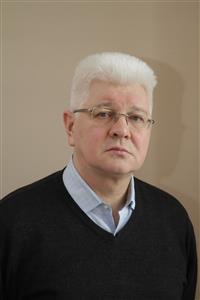 Тюриков Александр Георгиевич д.с.н., профессор, Руководитель департамента социологии, истории и философииКонтакты: (499) 943-93-73, AGTyurikov@fa.ru 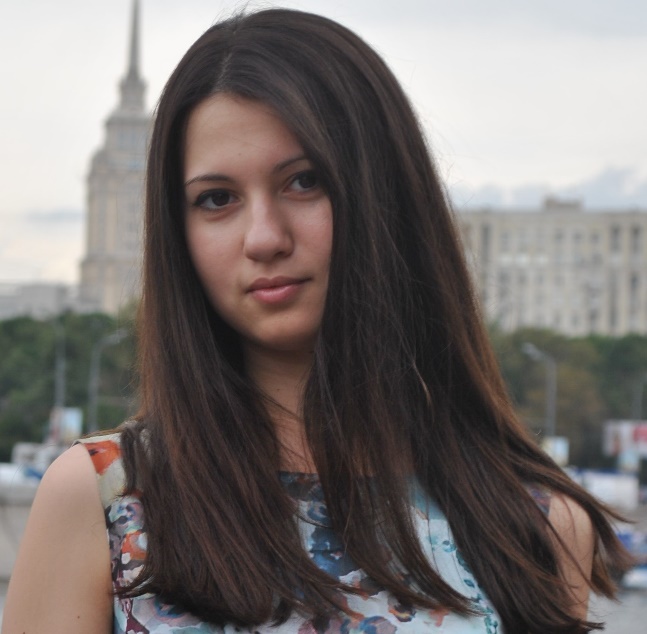 Боровинских Ольга СергеевнаЗаведующий учебно-научной социологической лабораторией Департамента социологии, истории и философииКонтакты: (499) 943-93-76, OSZibrova@fa.ru 